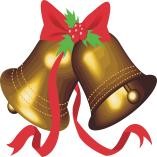 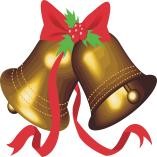 It’s time to start thinking about Xmas/New Year already.  To assist with ours & your planning, we have put together details of our invoicing & delivery dates and a form (on the next page) so you can advise us of any closure details for your store.Deliveries will be to your store as below: If your store is closed on your normal delivery day or you are not in a Stat Day Serviced area (as listed below), then deliveries will be held over to the next day.Please check our website www.gordongotch.co.nz for Contact Centre hours and daily updates----------------------------------------------------------------------------------------------------------------------------------If your store is closing during the Holiday season and you do not require magazine deliveries during this period, please let us know by Friday 29th November 2019Outlet name:	 		___________________________Outlet number:		___________________________Your last delivery for 2019:	___________________________Your first delivery for 2020:	___________________________Please note that during the dates selected above there will be no magazines invoiced or delivered to your storePlease email your completed form to thecallcentre@ovato.co.nz by 30th November 2018We wish you a very Merry Christmas and a Happy New Year.From the team at Ovato Retail DistributionInvoice DateInto store TimelinesMonday 23rd December 2019Sunday 22nd in Auckland,Monday 23rd Rest of CountryThursday 26th December 2019Thursday 26th as per Stat Day areasFriday 27th Rest of CountryMonday 30th December 2019Sunday 29th in AucklandMonday 30th Rest of CountryThursday 2nd January 2020Thursday 2nd as per Stat Day areasFriday 3rd Rest of CountryCourier Post BranchArea serviced on agreed Statutory DayWhangareiWhangarei, Kaitaia, Kaikohe, KeriKeri, Paihia, Kawakawa, Dargaville, Wellsford, WarkworthAucklandAucklandHamiltonHamilton, Cambridge, Matamata, Morrinsville, Te Awamutu, Paeroa and ThamesRotoruaRotorua, Taupo and TurangiTaurangaTauranga, Mount Maunganui, Te Puke, Katikati, Whakatane, Opotiki and KaweraCoromandelWhitianga, WhangamataGisborneGisborne, Tologa bay and Tokomaru BayNapierNapier, Hastings, Wairoa and WaipukarauNew PlymouthNew Plymouth, Bell Block and WaitaraPalmerston NorthPalmerston North, Feilding and LevinWanganuiWanganuiWellingtonWellington, Lower Hutt, Upper Hutt, Porirua, Paraparaumu and MastertonNelsonNelsonBlenheimBlenheim, Picton and RenwickWest CoastWestport, Greymouth and HokitikaChristchurchChristchurch metroTimaruTimaru, Oamaru, Ashburton, Rakaia and MethvenQueenstownQueenstown, Alexandra, Wanaka and CromwellDunedinDunedin and BalcluthaInvercargillInvercargill and Gore